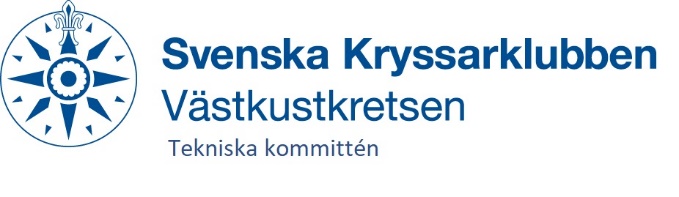 Nu finns OCPN version 5.8 utgiven.

Nedladdning från hemsidan:
https://opencpn.org/OpenCPN/info/downloadopencpn.html

För att nämna något om nyheter:Möjlighet att ansluta till en NMEA2000 bus.
Det som krävs är en N2k-adapter typ Actisense NGT-1, YDNU-02 eller  liknande. (För Linux finns också CanBus med olika interface)Bättre prioritering mellan inkommande anslutningar. Exempelvis två eller flera GNSS(GPS).
Också beskrivet här i den Engelska manualen: https://opencpn.org/wiki/dokuwiki/doku.php?id=opencpn:manual_basic:toolbar:options:connections:priorityMöjlighet att skicka Rutt/Spår/WP mellan olika OpenCPN som finns på samma lokala nätverk. (Exempelvis via en wifi-router eller hot-spot i båten) Beskrivning av ändringarna finns också här på forumet:
https://www.cruisersforum.com/forums/f134/opencpn-version-5-8-0-released-274781.html

Tänk på 1):
Eftersom vissa grundläggande funktioner har uppdaterats (bl.a. wxWidgets) behöver plugins också uppdateras.
Första gången version 5.8 startas kan det komma meddelande om radering av gamla plugin-filer.
Sedan installerar du nya via "Användarinställningar=>Plugins: "Uppdatera katalog: master"
Not: Alla vanliga plugins är uppdaterade för O 5.8. Lite "udda" kan komma senare beroende på när de som utvecklat får tid. NV-charts och Odometer är exempel.

Tänk på 2):
Mycket har ändrats för vad som sparas i konfigurationsfilen. 
Inget du behöver ta hänsyn till men det kan inträffa att saker krånglar eller att O slutar fungera tillfälligt. En omstart av OCPN ordnar det mesta.
Problem?  Pröva forumet enligt länken ovan eller försök här: swe-info@o-charts.orgDet kan hända på vissa datorer och i virusprogram att man måste godkänna nerladdningen på flera ställen, vi har inte funnit några virus så detta är ofarligt.Håkan Svensson/ Ove Thorin